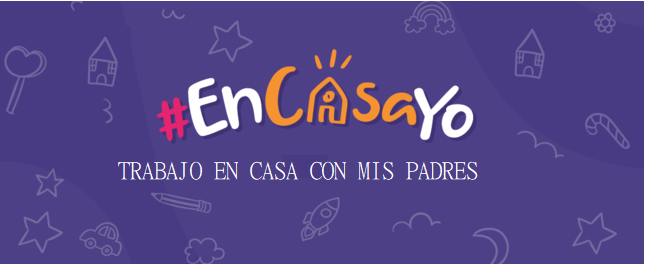 IE LA SALLE DE CAMPOAMORGUIA-TALLERGESTIÓN ACADÉMICO PEDAGÓGICA. PERIODO: DOS   AÑO:  2020GRADOS SEGUNDOS A-B-C  Área: MATEMÁTICAS Áreas Transversales:  Ética ELABORADO POR: Cecilia Herrera D.- Claudia Usuga Sierra. – Jaqueline ArévaloCOMPETENCIA: *Interpreta, propone y resuelve problemas aditivos (de composición, transformación y relación) que involucren la cantidad en una colección.TEMA: *Las unidades de mil.INDICADOR: * Involucra unidades de mil en problemas del mundo real.METODOLOGÍA:          INICIACIÓN: 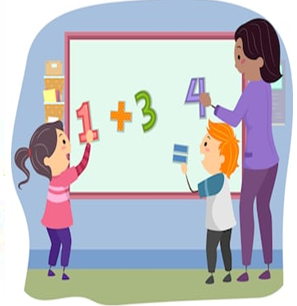 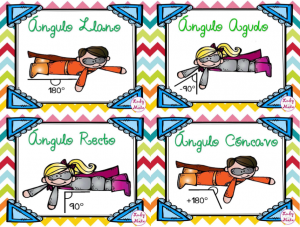 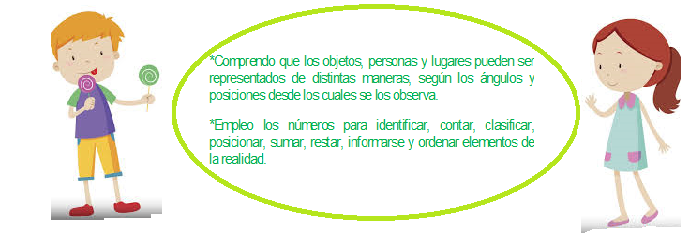 CONTEXTUALIZACIÓN: Nota importante: Antes de iniciar debes realizar la portada del segundo período tal como lo hicimos en el primero, luego escribir los indicadores y los contenidos del período.Recuerda que es la portada que desees, esta es solo un ejemplo.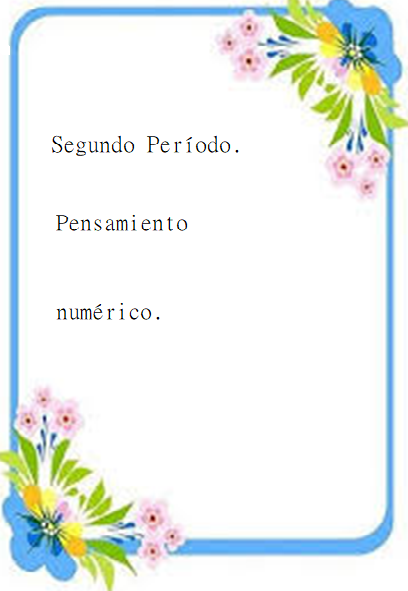 CONTENIDOS.*Unidades de mil, decenas de mil. • Números de 4 y 5 cifras, adición y sustracción. • La multiplicación por una cifra. • Números pares e impares. • Sólidos Geométricos.INDICADORES.• Involucra unidades y decenas de mil en problemas del mundo real. • Construcción de tablas de multiplicar con ejercicios prácticos de la cotidianidad. • Apreciación de los números pares e impares en contexto real. • Reconocimiento en los objetos reales algunos sólidos, sus caras y aristas. • Participación en la solución de problemas con operaciones básicas Actividad:1*Aprendo las unidades de mil con la ayuda de los videoshttps://www.youtube.com/watch?v=lagza3rb2YU&t=4s https://www.youtube.com/watch?v=FrPnTr4C8LE*De acuerdo a los videos, realizo las siguientes actividades.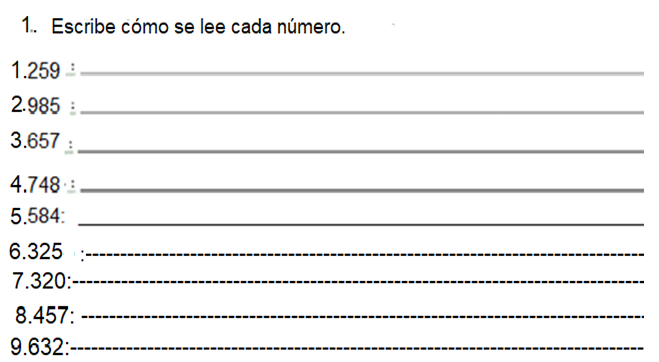 2.Escribe en cifras cómo se lee cada número.*Mil quinientos cuarenta y cinco. -----------------*Dos mil doscientos treinta y dos ----------*Mil setecientos ochenta y cuatro----------*Cinco mil novecientos ochenta -----------*Mil seiscientos setenta y dos ------------*Tres mil ochocientos dos----------------*Cuatro mil cuatrocientos nueve ----------*Ochocientos sesenta y cinco--------------*Nueve mil trescientos cuarenta y uno ----------*Seis mil doscientos ocho-----------*Siete mil cuatrocientos cinco -----------3.Descompone los números tal como lo vimos en el video.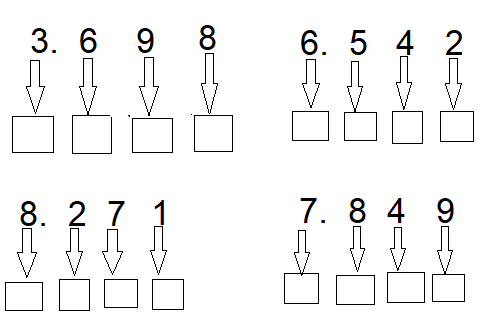 4. Escribe en el ábaco el número que me representa. 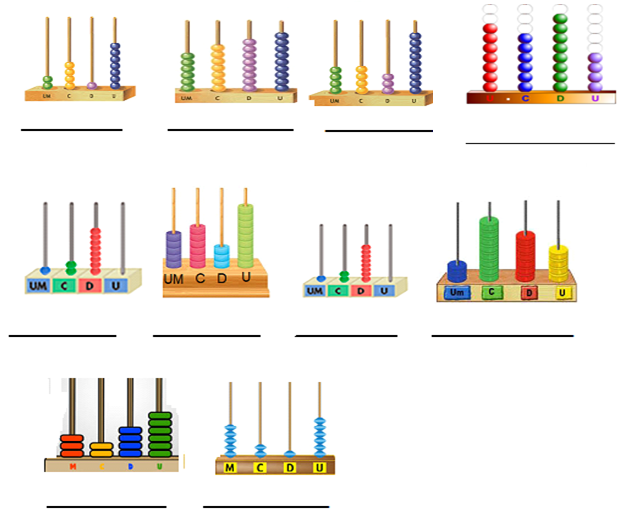 5. Efectuó las siguientes adiciones y sustracciones.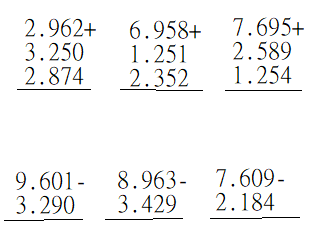 https://www.youtube.com/watch?v=oPimn2alRvIActividad:2* A continuación, ingresa a internet para que visualices el video, dibuja cada ángulo en tu cuaderno de matemáticas y realiza los ejercicios dados, que te permiten aclarar y ampliar el concepto del ángulo.  * https://www.youtube.com/watch?v=4pGyx2PrfgM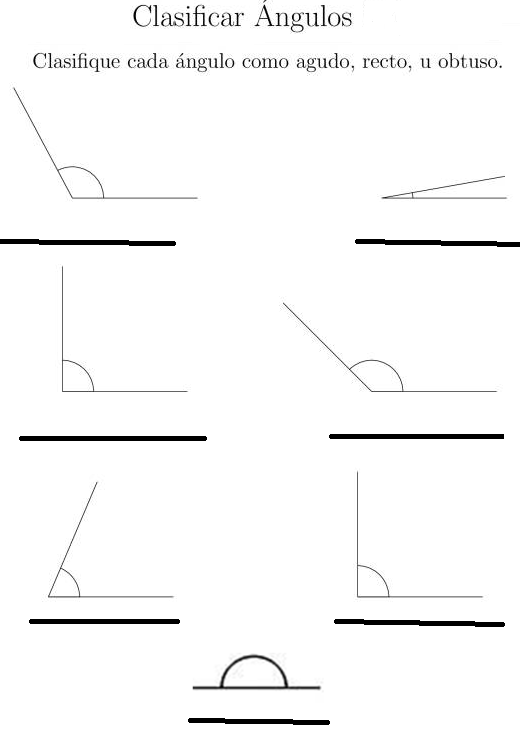 Actividad:3*Busca en la sopa de letras las clases de ángulos y líneas.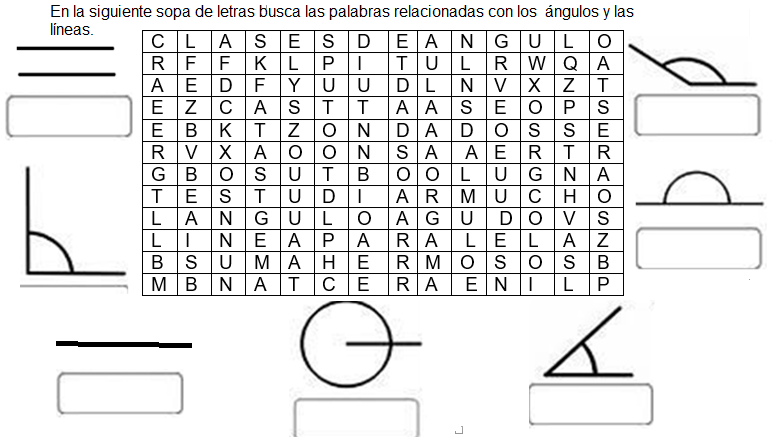 C. EVALUACIÓN: *Después de desarrolladas las actividades que se proponen, el estudiante debe enviar al correo de cada profe las evidencias del trabajo realizado durante el día y al whatsapp los videos o las fotos.ETICA Y VALORES.Nota importante: Antes de iniciar debes realizar la portada del segundo período tal como lo hicimos en el primero, luego escribir los indicadores y los contenidos del período.Recuerda que es la portada que desees, esta es solo un ejemplo.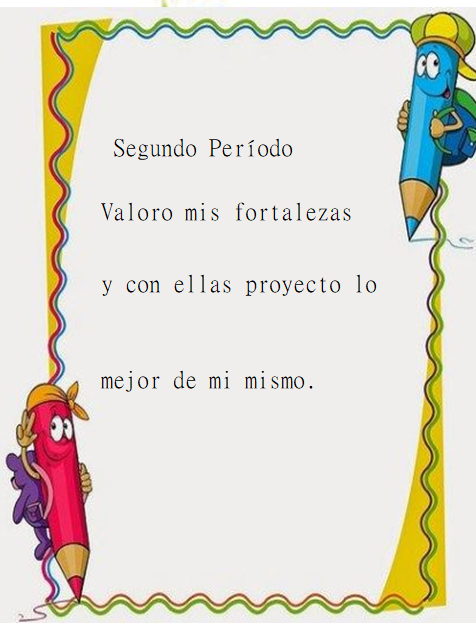 CONTENIDOS.*Que es la convivencia. *Convivo en mi casa.* Convivo con mis compañeros.* Los gustos de los demás. (Preferencias). * Lo que me disgusta de los demás.* La cortesía.INDICADORES.* Reconocimiento y respeto por la diferencia para la convivencia con otras personas.* Uso adecuado de los valores para el fortalecimiento de la convivencia escolar. * Demostración de actitudes positivas en el trato a los demás para convivir alegre. *Aplicación de normas de cortesía con todas las personas para que contribuyan a fortalecer la convivencia ciudadana.Actividad:1https://www.youtube.com/watch?v=IkiA1n2aqUYCon la ayuda de tus padres escribe qué es para ti la convivencia.¡FELICITACIONES! POR TU COMPROMISO Y RESPONSABILIDAD.   CUIDATE, PRONTO NOS VEREMOS.  T. Q. M.